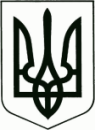 УПРАВЛІННЯ ОСВІТИ ЧЕРНІВЕЦЬКОЇ МІСЬКОЇ РАДИЧЕРНІВЕЦЬКА СПЕЦІАЛІЗОВАНА ШКОЛА І-ІІІ СТУПЕНІВ ФІЗИКО-МАТЕМАТИЧНОГО ПРОФІЛЮ № 6ЧЕРНІВЕЦЬКОЇ МІСЬКОЇ РАДИвул. Комарова, 26-Б, м.Чернівці, 58013 тел. 4-26-38Н А К А З 13.11.2020 р.                                                                    		             № 100 - оПро організацію освітнього процесуу Чернівецькій СЗОШ № 6в умовах карантинуВідповідно до п.п.15, 16 постанови Кабінету Міністрів України  від 11 листопада 2020 року №1100 внесено зміни до постанови Кабінету Міністрів України від 22.07.2020р. № 641 «Про встановлення карантину та запровадження посилених протиепідемічних заходів на території із значним поширенням гострої респіраторної хвороби COVID–19, спричиненої коронавірусом SARS-CoV-2», постанов  Головного державного санітарного лікаря України від 22 серпня 2020 року № 50 «Про затвердження протиепідемічних заходів  у закладах освіти на період карантину у зв’язку поширенням корона вірусної хвороби (COVID–19), від 22 вересня 2020 року №55 «Про затвердження протиепідемічних заходів у закладах освіти на період карантину у зв’язку поширенням корона вірусної хвороби (COVID–19), рішення позачергового засідання обласної комісії з питань техногенно-екологічної безпеки та надзвичайних ситуацій від 14.11.2020 р.№ 53, листа Департаменту освіти і науки Чернівецької обласної державної адміністрації від 13.11.2020 № 01-31/2995, наказу Департаменту освіти і науки Чернівецької обласної державної адміністрації від 14.11.2020 р. «Про організацію освітнього процесу для здобувачів освіти з урахуванням карантинних обмежень у зв’язку поширенням корона вірусної хвороби (COVID–19)» та з метою збереження життя та здоров’я учасників освітнього процесуНАКАЗУЮ:Затвердити рішення педагогічної ради від 13.11.2020 р. протокол № 2 «Про відновлення навчального процесу за очно-дистанційною формою для учнів 1-4 класів в умовах карантину та продовження навчального процесу для учнів 5-11 класів за дистанційною формою навчання з урахуванням можливості переходу на інші форми навчання.»Організувати освітній процес у Чернівецькій СЗОШ № 6 в умовах карантину з 16.11.2020 рок наступним чином:Для 1-4 класів за змішаною формою навчання (очно-дистанційною) за умови дотримання відповідних санітарних і протиепідемічних заходів, до прийняття відповідного рішення комісії з питань ТЕБ та НС.Для учнів 5-11 класів за дистанційною формою навчання.Заступнику директора з навчально-виховної роботи Парпауц Л.Ю.:Організувати роботу вчителів з використанням технологій дистанційного навчання на період карантинних обмежень.Тримати на контролі проведення уроків за дистанційною формою навчання.Визначити тривалість уроків для учнів 5-11 класів 40 хв. з перервами 15 хв.Заступникам директора з навчально-виховної роботи Мицак Р.М.:Здійснювати освітній процес в початковій школі відповідно до освітньої моделі роботи закладу в умовах карантину, затвердженій наказом СЗОШ № 6 від 20.08.2020 р. № 49-о «Про особливості роботи закладу в 2020/2021 навчальному році»Здійснювати організацію, координацію та контроль за виконанням освітніх програм вчителями.Організувати навчання учнів позмінно з наповнюваністю 50 %  учнів класу з 10-15 хв. перервами  наступним чином:1 класи щоденно з 08.30 – 11.10 год. та 11.30-14.10 год., тривалість уроку 30 хв.2-4 класи через день, тривалість уроку 35 хв.Заступнику директора з виховної роботи Камінник І.В.:Продовжити щоденний моніторинг та інформування управління освіти щодо захворюваності учнів та педагогічних працівників.Класним керівникам 1-4 класів:Щоденно вивчати ситуацію щодо захворюваності учнів та надавати інформацію заступнику директора з виховної роботи Камінник І.В.  для проведення зведеного моніторингу.Слідкувати за самопочуттям учнів, за потреби звертатися до медичної сестри.Проводити роз’яснювальну роботу серед учнів щодо дотримання правил особистої гігієни. Використовувати всі види провітрювання (наскрізне, кутове, однобічне) у приміщенні під час перерв не менше 10 хв.Забезпечити виконання профілактичних заходів щодо попередження масового розповсюдження гострої респіраторної хвороби, спричиненої коронавірусом.Класним керівникам 5-11 класів та вчителям-предметникам:Щоденно вивчати ситуацію щодо захворюваності учнів та надавати інформацію заступнику директора з виховної роботи Камінник І.В.  для проведення зведеного моніторингу.Проводити уроки за дистанційною технологією відповідно до розкладу  уроків.Медичній сестрі Савці О.Ю.:Щоденно проводити температурний скринінг працівникам школи та реєструвати дані у журналі.Щоденно обробляти приміщення бактерицидною лампою.Заступнику директора з адміністративно-господарської роботи                Лункаш О.Ш.:Скласти графік проведення дезинфекції кабінетів та інших приміщень школи загального користування.Посилити контроль за проведенням дезінфекційного режиму у приміщеннях, а саме:проведення щоденного, щогодинного вологого прибирання приміщень з використанням дезінфікуючих речовин.Проведення обробки поверхонь (парти, столи, підвіконня), дверних ручок  в класних кімнатах.  Провести роз’яснювальну роботу серед працівників, щодо дотримання правил особистої гігієни. Забезпечити виконання профілактичних заходів щодо попередження масового розповсюдження гострої респіраторної хвороби, спричиненої коронавірусом.Неухильно дотримуватися відповідних санітарних і протиепідемічних заходів з урахуванням вимог, затверджених постановами Головного державного санітарного лікаря України від 22 серпня 2020 року № 50,  від 22 вересня 2020 року №55.Розмістити даний наказ на сайті школи.Контроль за виконанням даного наказу залишаю за собою.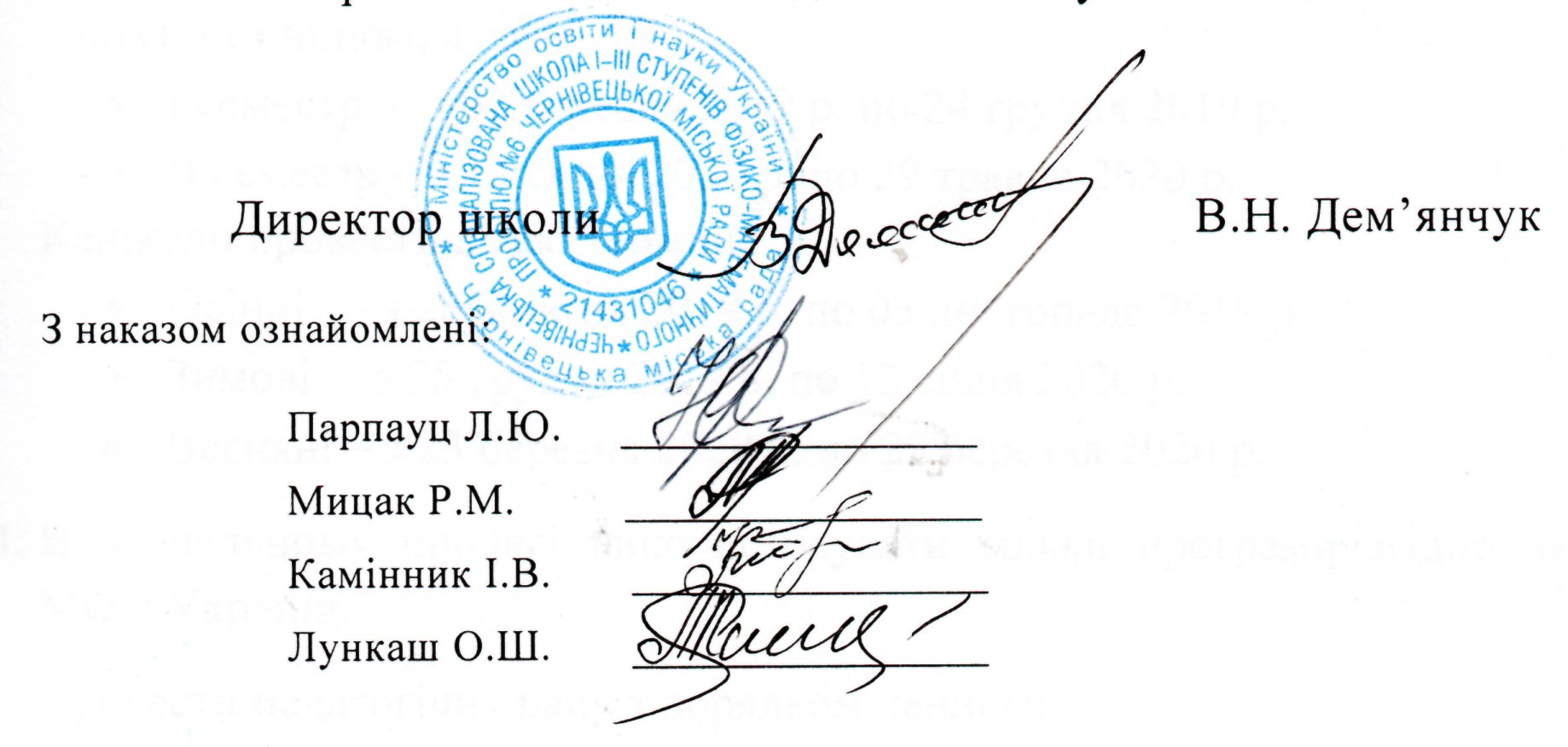 E-mail: cvznz-6@meta.ua;  Код ЄДРПОУ № 21431046